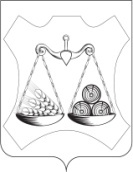 АДМИНИСТРАЦИЯ СЛОБОДСКОГО МУНИЦИПАЛЬНОГО РАЙОНАКИРОВСКОЙ ОБЛАСТИПОСТАНОВЛЕНИЕг. СлободскойНа  основании  Решения   Слободской   районной  Думы   от   20.07.2023 № 24/237 «О внесении изменений в решение районной Думы от 19.12.2022      № 17/165 «Об утверждении бюджета Слободского района на 2023 год и плановый период 2024 и 2025 годов», постановления администрации Слободского района от 02.08.2016  № 1043 «О разработке, реализации и оценке эффективности реализации муниципальных программ Слободского района», от 31.07.2023 № 1050 «Об утверждении перечня муниципальных программ Слободского района на 2024 год», Администрация Слободского района ПОСТАНОВЛЯЕТ:1. Внести в муниципальную программу  «Охрана окружающей среды, воспроизводство и использование природных ресурсов Слободского района» на 2020-2026 годы (далее - программа), утвержденную постановлением администрации Слободского муниципального района от 18.11.2019 №1891 следующие изменения:Продлить срок действия муниципальной программы  до 2026 года. Наименование муниципальной программы изложить в следующей редакции: «Охрана окружающей среды, воспроизводство и использование природных ресурсов Слободского района» на 2020 - 2026 годы.По всему тексту муниципальной программы слова «2020-2026» заменить словами «2020-2026».Паспорт муниципальной программы изложить в новой редакции согласно приложению № 1.Приложение № 1 к программе изложить в новой редакции согласно приложению № 2.Приложение № 3 к программе изложить в новой редакции согласно приложению № 3.Приложение № 4 к программе изложить в новой редакции согласно приложению № 4.Приложение № 5 к программе изложить в новой редакции согласно приложению № 5.2. Опубликовать настоящее постановление в информационном бюллетене органов местного самоуправления Слободского муниципального района Кировской области. 3. Контроль за выполнением постановления возложить на заместителя главы администрации по вопросам жизнеобеспечения Лопаткина С.В..Приложение № 1УТВЕРЖДЕНпостановлением администрации Слободского района от   04.09.2023  № 1226       ПАСПОРТмуниципальной программы «Охрана окружающей среды, воспроизводство и использование природных ресурсов Слободского района» на 2020-2026 годыПриложение № 2УТВЕРЖДЕНпостановлением администрации Слободского района от  04.09.2023  № 1226       Приложение №1к программеСВЕДЕНИЯО ЦЕЛЕВЫХ ПОКАЗАТЕЛЯХ ЭФФЕКТИВНОСТИ РЕАЛИЗАЦИИГОСУДАРСТВЕННОЙ ПРОГРАММЫПриложение № 3УТВЕРЖДЕНпостановлением администрации Слободского района от   04.09.2023  № 1226       Приложение N 3к муниципальной программеРАСХОДЫНА РЕАЛИЗАЦИЮ МУНИЦИПАЛЬНОЙ ПРОГРАММЫЗА СЧЕТ СРЕДСТВ РАЙОННОГО БЮДЖЕТАПриложение № 4УТВЕРЖДЕНпостановлением администрации Слободского района от   04.09.2023   № 1226       Приложение N 4к Муниципальной программеРесурсное обеспечение реализации муниципальной программы за счет всех источников финансированияПриложение № 5УТВЕРЖДЕНпостановлением администрации Слободского района от 04.09.2023  № 1226       Приложение № 5 к муниципальной  программеПЕРЕЧЕНЬПРОГРАММНЫХ МЕРОПРИЯТИЙ04.09.2023№1226О внесении изменений в постановление администрации района от 18.11.2019 № 1891Глава Слободского района    А.И. КостылевГлава Слободского района    А.И. КостылевГлава Слободского района    А.И. КостылевОтветственный исполнитель муниципальной программыУправление муниципального хозяйства администрации Слободского районаСоисполнитель муниципальной программыАдминистрация Слободского района Управление образования Слободского районаУправление социального развития Слободского районаНаименование подпрограммотсутствуютПрограммно-целевые инструменты муниципальной программыотсутствуютЦель программыобеспечение защищенности населения от негативного воздействия вод; повышение уровня экологической безопасности, рациональное использование природных ресурсовЗадачи программы обеспечение безопасной эксплуатации сооружений водохозяйственного комплекса; уменьшение негативного воздействия отходов на окружающую среду;обеспечение охраны окружающей среды и экологической безопасностиЦелевые показатели эффективности реализации муниципальной программычисленность населения, участвующего в мероприятиях экологической направленности;доля гидротехнических сооружений с неудовлетворительным и опасным уровнем безопасности, приведенных в безопасное техническое состояние;количество свалок бытовых (коммунальных) отходов ликвидированных или рекультивированных от общего количества свалок бытовых (коммунальных) отходов подлежащих ликвидации или рекультивацииплощадь земель, введённых в эксплуатацию после ликвидация (рекультивация) накопленного экологического вреда окружающей среде;доля населенных пунктов, охваченных системами сбора и удаления ТКО, от общего количества населенных пунктов Слободского района увеличитсяколичество ликвидированных экологически опасных скважин;количество благоустроенных родников на территории Слободского районаколичество созданных мест (площадок) накопления твердых коммунальных отходовРегулирование численности волка за счет средств местного бюджетаЭтапы и сроки реализации муниципальной программысрок реализации программы: 2020-2026 годы. Выделение этапов не предусматривается.Объемы ассигнований муниципальной программыобщий  объем  ассигнований  на  реализацию муниципальной программы – 41127,7 тыс. рублей.источники финансирования:федеральный бюджет – 0,0 тыс. рублей;областной бюджет –7988,0  тыс. рублей;районный бюджет – 33139,7 тыс. рублейОжидаемые конечные результатыреализации муниципальной программычисленность населения, участвующего в мероприятиях экологической направленности к 2026 году должна достигнуть 5000 человек в год;доля гидротехнических сооружений с неудовлетворительным и опасным уровнем безопасности, приведенных в безопасное техническое состояние – 50%;количество свалок бытовых (коммунальных) отходов ликвидированных или рекультивированных до 2026 года - 12;площадь земель, введённых в эксплуатацию после ликвидация (рекультивация) накопленного экологического вреда окружающей среде к 2026 году должна составить 125,1 тыс. кв.м.доля населенных пунктов, охваченных системами сбора и удаления ТКО, от общего количества населенных пунктов Слободского района увеличится до 95%;количество ликвидированных экологически опасных скважин к концу 2026 года составит 4 единицы; количество благоустроенных родников на территории Слободского района до конца 2026 года должно составить 2 единицы;количество созданных мест (площадок) накопления твердых коммунальных отходов в 2023 году должно быть: на территории района не менее 67 шт.Регулирование численности волка за счет средств местного бюджета 2 шт№ п/пНаименование показателяЕдиницы измеренияЗначение показателей эффективностиЗначение показателей эффективностиЗначение показателей эффективностиЗначение показателей эффективностиЗначение показателей эффективностиЗначение показателей эффективностиЗначение показателей эффективности№ п/пНаименование показателяЕдиницы измерения20202021202220232024202520261Численность населения, участвующего в мероприятиях экологической направленноститыс.
человек22334552Доля гидротехнических сооружений с неудовлетворительным и опасным уровнем безопасности, приведенных в безопасное техническое состояние %005000003Количество свалок бытовых (коммунальных) отходов ликвидированных или рекультивированных от общего количества свалок бытовых (коммунальных) отходов подлежащих ликвидации или рекультивации единиц32123104Площадь земель, введённых в эксплуатацию после ликвидация (рекультивация) накопленного экологического вреда окружающей средетыс.кв.м33,67,74,87,064,08,005Доля населенных пунктов, охваченных системами сбора и удаления ТКО, от общего количества населенных пунктов Слободского района увеличится процентов858891929395956Количество ликвидированных экологически опасных скважин к концу 2026 года составит 2 единиц; единиц00000117Количество благоустроенных родников на территории Слободского района единиц0000011СтатусНаименование муниципальной программы, муниципальной целевой программы, отдельного мероприятияОтветственный исполнитель, соисполнители, муниципальный заказчик (муниципальный заказчик-координатор) Расходы (тыс. рублей)Расходы (тыс. рублей)Расходы (тыс. рублей)Расходы (тыс. рублей)Расходы (тыс. рублей)Расходы (тыс. рублей)Расходы (тыс. рублей)СтатусНаименование муниципальной программы, муниципальной целевой программы, отдельного мероприятияОтветственный исполнитель, соисполнители, муниципальный заказчик (муниципальный заказчик-координатор) 2020202120222023202420252026Муниципальная программа«Охрана окружающей среды, воспроизводство и использование природных ресурсов Слободского района» 2020-2026 годыАдминистрация района669,61137,61606,612442,65761,15761,15761,1СтатусНаименование муниципальной программы, муниципальной целевой программы, отдельного мероприятияИсточник финансирования Расходы (тыс. рублей)Расходы (тыс. рублей)Расходы (тыс. рублей)Расходы (тыс. рублей)Расходы (тыс. рублей)Расходы (тыс. рублей)Расходы (тыс. рублей)СтатусНаименование муниципальной программы, муниципальной целевой программы, отдельного мероприятияИсточник финансирования 2020202120222023202420252026Муниципальная программа«Охрана окружающей среды, воспроизводство и использование природных ресурсов Слободского района» 2020-2026 годывсего 2242,33683,52523,415090,25761,15761,15761,1Муниципальная программа«Охрана окружающей среды, воспроизводство и использование природных ресурсов Слободского района» 2020-2026 годыФедеральный бюджет000,00,00,00,00,0Муниципальная программа«Охрана окружающей среды, воспроизводство и использование природных ресурсов Слободского района» 2020-2026 годыобластной бюджет1877,72545,9916,82647,60,00,00,0Муниципальная программа«Охрана окружающей среды, воспроизводство и использование природных ресурсов Слободского района» 2020-2026 годырайонный бюджет669,61137,61606,612442,65761,15761,15761,1N п/пНаименование мероприятийСроки   
реализацииИсточники  
финансиро- 
ванияВсего  
(тыс.  
рублей)в том числе по годам     
(тыс. рублей):в том числе по годам     
(тыс. рублей):в том числе по годам     
(тыс. рублей):в том числе по годам     
(тыс. рублей):в том числе по годам     
(тыс. рублей):в том числе по годам     
(тыс. рублей):в том числе по годам     
(тыс. рублей):в том числе по годам     
(тыс. рублей):в том числе по годам     
(тыс. рублей):в том числе по годам     
(тыс. рублей):в том числе по годам     
(тыс. рублей):в том числе по годам     
(тыс. рублей):в том числе по годам     
(тыс. рублей):в том числе по годам     
(тыс. рублей):в том числе по годам     
(тыс. рублей):в том числе по годам     
(тыс. рублей):ИсполнителиN п/пНаименование мероприятийСроки   
реализацииИсточники  
финансиро- 
ванияВсего  
(тыс.  
рублей)2020202020202021202120212022202220222023202320242024202520252026Исполнители1. Проведение единой муниципальной политики в сфере охраны окружающей среды и природопользования, обеспечение экологической безопасности1. Проведение единой муниципальной политики в сфере охраны окружающей среды и природопользования, обеспечение экологической безопасности1. Проведение единой муниципальной политики в сфере охраны окружающей среды и природопользования, обеспечение экологической безопасности1. Проведение единой муниципальной политики в сфере охраны окружающей среды и природопользования, обеспечение экологической безопасности1. Проведение единой муниципальной политики в сфере охраны окружающей среды и природопользования, обеспечение экологической безопасности1. Проведение единой муниципальной политики в сфере охраны окружающей среды и природопользования, обеспечение экологической безопасности1. Проведение единой муниципальной политики в сфере охраны окружающей среды и природопользования, обеспечение экологической безопасности1. Проведение единой муниципальной политики в сфере охраны окружающей среды и природопользования, обеспечение экологической безопасности1. Проведение единой муниципальной политики в сфере охраны окружающей среды и природопользования, обеспечение экологической безопасности1. Проведение единой муниципальной политики в сфере охраны окружающей среды и природопользования, обеспечение экологической безопасности1. Проведение единой муниципальной политики в сфере охраны окружающей среды и природопользования, обеспечение экологической безопасности1. Проведение единой муниципальной политики в сфере охраны окружающей среды и природопользования, обеспечение экологической безопасности1. Проведение единой муниципальной политики в сфере охраны окружающей среды и природопользования, обеспечение экологической безопасности1. Проведение единой муниципальной политики в сфере охраны окружающей среды и природопользования, обеспечение экологической безопасности1. Проведение единой муниципальной политики в сфере охраны окружающей среды и природопользования, обеспечение экологической безопасности1. Проведение единой муниципальной политики в сфере охраны окружающей среды и природопользования, обеспечение экологической безопасности1. Проведение единой муниципальной политики в сфере охраны окружающей среды и природопользования, обеспечение экологической безопасности1. Проведение единой муниципальной политики в сфере охраны окружающей среды и природопользования, обеспечение экологической безопасности1. Проведение единой муниципальной политики в сфере охраны окружающей среды и природопользования, обеспечение экологической безопасности1. Проведение единой муниципальной политики в сфере охраны окружающей среды и природопользования, обеспечение экологической безопасности1. Проведение единой муниципальной политики в сфере охраны окружающей среды и природопользования, обеспечение экологической безопасности1. Проведение единой муниципальной политики в сфере охраны окружающей среды и природопользования, обеспечение экологической безопасности1.1Обеспечение деятельности органов местного самоуправления в решении вопросов охраны окружающей среды.2020-2026Бюджет муниципального района1950,11950,1211,5211,5211,5244,6244,6244,6265,2265,2307,2307,2307,2307,2307,2307,2307,2Администрация района1.2Оказание платных работ и услуг природоохранного назначения, 2020-2026Бюджет муниципального района322,0322,035,335,335,336,336,336,344,144,159,359,359,349,049,049,049,0Управление образования, управление культуры2. Проведение природоохранных мероприятий по предотвращению негативного воздействия на водные объекты2. Проведение природоохранных мероприятий по предотвращению негативного воздействия на водные объекты2. Проведение природоохранных мероприятий по предотвращению негативного воздействия на водные объекты2. Проведение природоохранных мероприятий по предотвращению негативного воздействия на водные объекты2. Проведение природоохранных мероприятий по предотвращению негативного воздействия на водные объекты2. Проведение природоохранных мероприятий по предотвращению негативного воздействия на водные объекты2. Проведение природоохранных мероприятий по предотвращению негативного воздействия на водные объекты2. Проведение природоохранных мероприятий по предотвращению негативного воздействия на водные объекты2. Проведение природоохранных мероприятий по предотвращению негативного воздействия на водные объекты2. Проведение природоохранных мероприятий по предотвращению негативного воздействия на водные объекты2. Проведение природоохранных мероприятий по предотвращению негативного воздействия на водные объекты2. Проведение природоохранных мероприятий по предотвращению негативного воздействия на водные объекты2. Проведение природоохранных мероприятий по предотвращению негативного воздействия на водные объекты2. Проведение природоохранных мероприятий по предотвращению негативного воздействия на водные объекты2. Проведение природоохранных мероприятий по предотвращению негативного воздействия на водные объекты2. Проведение природоохранных мероприятий по предотвращению негативного воздействия на водные объекты2. Проведение природоохранных мероприятий по предотвращению негативного воздействия на водные объекты2. Проведение природоохранных мероприятий по предотвращению негативного воздействия на водные объекты2. Проведение природоохранных мероприятий по предотвращению негативного воздействия на водные объекты2. Проведение природоохранных мероприятий по предотвращению негативного воздействия на водные объекты2. Проведение природоохранных мероприятий по предотвращению негативного воздействия на водные объекты2. Проведение природоохранных мероприятий по предотвращению негативного воздействия на водные объекты2.1Разработка проектной документации на капитальный ремонт гидроузла на р. Плоская у дер. Корюгино Слободского района Кировской области2020федеральный бюджет0,000,000,000,00,00,0Администрация района2.1Разработка проектной документации на капитальный ремонт гидроузла на р. Плоская у дер. Корюгино Слободского района Кировской области2020областной бюджет1470,01470,01470,01470,01470,01470,0Администрация района2.1Разработка проектной документации на капитальный ремонт гидроузла на р. Плоская у дер. Корюгино Слободского района Кировской области2020местный бюджет0,000,000,000,000,000,00Администрация района2.2Устройство компажей (благоустройство прибрежной защитной полосы ) родников расположенных на территории района2020-2026Бюджет муниципального районаАдминистрация районаОбеспечение безопасного обращения с отходамиОбеспечение безопасного обращения с отходамиОбеспечение безопасного обращения с отходамиОбеспечение безопасного обращения с отходамиОбеспечение безопасного обращения с отходамиОбеспечение безопасного обращения с отходамиОбеспечение безопасного обращения с отходамиОбеспечение безопасного обращения с отходамиОбеспечение безопасного обращения с отходамиОбеспечение безопасного обращения с отходамиОбеспечение безопасного обращения с отходамиОбеспечение безопасного обращения с отходамиОбеспечение безопасного обращения с отходамиОбеспечение безопасного обращения с отходамиОбеспечение безопасного обращения с отходамиОбеспечение безопасного обращения с отходамиОбеспечение безопасного обращения с отходамиОбеспечение безопасного обращения с отходамиОбеспечение безопасного обращения с отходамиОбеспечение безопасного обращения с отходамиОбеспечение безопасного обращения с отходамиОбеспечение безопасного обращения с отходами3.1Демеркуризация  ртутных ламп:(Обьекты  администрации,   культуры, образования)2020-2026Бюджет муниципального района43,643,626,226,226,217,417,417,400000Управление образования, управление культуры3.2Ликвидация свалок бытовых (коммунальных) отходов на территории муниципального образования Шестаковского сельского поселения Слободского района Кировской области, не отвечающих требованиям природоохранного законодательства2020-2026Итого2382,02382,02382,02382,02382,0Администрация района3.2Ликвидация свалок бытовых (коммунальных) отходов на территории муниципального образования Шестаковского сельского поселения Слободского района Кировской области, не отвечающих требованиям природоохранного законодательства2020-2026Областной бюджет2382,02382,02382,02382,02382,0Администрация района3.2Ликвидация свалок бытовых (коммунальных) отходов на территории муниципального образования Шестаковского сельского поселения Слободского района Кировской области, не отвечающих требованиям природоохранного законодательства2020-2026Бюджет района000Администрация района3.3Создание мест (площадок) накопления твердых бытовых отходов2020-2026Всего4840,34840,3472,8472,8472,8537,8537,8537,81042,71042,72787,02787,02787,0Администрация района3.3Создание мест (площадок) накопления твердых бытовых отходов2020-2026Областной бюджет, в том числе:4105,04105,0407,7407,7407,7132,9132,9132,9916,8916,82647,62647,62647,6Администрация района3.3Создание мест (площадок) накопления твердых бытовых отходов2020-2026Муниципальный район3907,63907,6343,2343,2343,2000916,8916,82647,62647,62647,6Администрация района3.3Создание мест (площадок) накопления твердых бытовых отходов2020-2026Вахрушевское г/п64,564,564,564,564,500000000Администрация района3.3Создание мест (площадок) накопления твердых бытовых отходов2020-2026Бюджет района735,3735,365,165,165,1404,9404,9404,9125,9125,9139,4139,4139,4Администрация района3.4Арендная плата за пользование  контейнерами для ТКО2020-2026Бюджет муниципального района1624,11624,1000415,0415,0415,0325,9325,9220,8220,8220,8220,8220,8220,8220,8Администрация района3.5Иные межбюджетные трансферты бюджетам сельских поселений на осуществление части полномочий в области обращения с ТКО на территории Слободского района2022-2026Бюджет муниципального района1861,61861,6704,3704,31157,31157,31157,3Администрация района3,6Иные межбюджетные трансферты бюджетам поселений из районного бюджета на реализацию мероприятий по ликвидации свалок бытовых (коммунальных) отходов на территории Слободского района, не отвечающих природоохранным требованиям2022-2026Бюджет муниципального района3171,03171,0101,0101,01704,31704,31704,3460,0460,0460,0460,0Администрация района3,7Ликвидация свалок бытовых (коммунальных) отходов на территории муниципального образования Каринского с/п Слободского района Кировской области, не отвечающих требованиям природоохранного законодательства2023Бюджет муниципального района764,3764,3764,3764,3764,3Администрация района3,8Ликвидация несанкционированных свалок автомобильных покрышек потерявших потребительские свойства на территории Слободского района на 2023 год (отходы 4 класса)2023-2026Бюджет муниципального района390,0390,0390,0390,0390,0Администрация района3.9Ликвидация несанкционированных свалок на территории Слободского района на 2023 год 2023Бюджет муниципального района500,0500,0500,0500,0500,0Администрация района3.10Ежегодный мониторинг рекультивированной в 2020 году свалки2022-2026Бюджет муниципального района295,0295,055.055.060,060,060,060,060,060,060,0Администрация Вахрушевского г/п4. Повышение уровня экологического образования и воспитания населения Слободского района4. Повышение уровня экологического образования и воспитания населения Слободского района4. Повышение уровня экологического образования и воспитания населения Слободского района4. Повышение уровня экологического образования и воспитания населения Слободского района4. Повышение уровня экологического образования и воспитания населения Слободского района4. Повышение уровня экологического образования и воспитания населения Слободского района4. Повышение уровня экологического образования и воспитания населения Слободского района4. Повышение уровня экологического образования и воспитания населения Слободского района4. Повышение уровня экологического образования и воспитания населения Слободского района4. Повышение уровня экологического образования и воспитания населения Слободского района4. Повышение уровня экологического образования и воспитания населения Слободского района4. Повышение уровня экологического образования и воспитания населения Слободского района4. Повышение уровня экологического образования и воспитания населения Слободского района4. Повышение уровня экологического образования и воспитания населения Слободского района4. Повышение уровня экологического образования и воспитания населения Слободского района4. Повышение уровня экологического образования и воспитания населения Слободского района4. Повышение уровня экологического образования и воспитания населения Слободского района4. Повышение уровня экологического образования и воспитания населения Слободского района4. Повышение уровня экологического образования и воспитания населения Слободского района4. Повышение уровня экологического образования и воспитания населения Слободского района4. Повышение уровня экологического образования и воспитания населения Слободского района4. Повышение уровня экологического образования и воспитания населения Слободского района4.1Участие во всероссийской олимпиаде школьников- областной этап- районный этап2020-2026Бюджет муниципального районаАдминистрация района, УО 4.2Конкурс по благоустройству территорий муниципальных учреждений2020-2026Бюджет муниципального района8,58,58,58,54.3Районный конкурс «Экологическая инициатива 2020»2020-2026Бюджет муниципального района6,06,06,06,0Управление образования района, ЦВР4.4 Районный Экологический конкурс  « Подрост» (ЦВР)2020-2026Бюджет муниципального района3,03,03,03,0Управление образования района,  ЦВР4.5Районный конкурс методических разработок по экологии (ЦВР)2020-2026Бюджет муниципального района6,06,06,06,0Управление образования района, ЦВР4.6Литературно-экологический конкурс «Эко-story» с номинациями «Лучший рассказ», «Лучшее стихотворение», «Лучшая сказка». (ЦБС)2021Бюджет муниципального района6,06,06,06,0Управление социального развития района, ЦБС4.7Районный экологический фотоконкурс «Слободские пейзажи»2020Бюджет муниципального района6,06,06,06,0Управление социального развития района, РЦКД4.8Районный экологический конкурс «Гимн воде»2020Бюджет муниципального района2,02,02,02,0Управление социального развития района, РЦКД4.9Районный смотр-конкурс экологической и природоохранной работы2020Бюджет муниципального района121,01,01,01,024,024,024,024,024,024,024,024,024,024,0Управление социального развития района, РЦКД4.10Детский экологический конкурс «Гимн воде»20216,06,06,06,0Управление социального развития района, РЦКД5. Проведение мероприятий по уменьшению техногенного воздействия на подземные воды5. Проведение мероприятий по уменьшению техногенного воздействия на подземные воды5. Проведение мероприятий по уменьшению техногенного воздействия на подземные воды5. Проведение мероприятий по уменьшению техногенного воздействия на подземные воды5. Проведение мероприятий по уменьшению техногенного воздействия на подземные воды5. Проведение мероприятий по уменьшению техногенного воздействия на подземные воды5. Проведение мероприятий по уменьшению техногенного воздействия на подземные воды5. Проведение мероприятий по уменьшению техногенного воздействия на подземные воды5. Проведение мероприятий по уменьшению техногенного воздействия на подземные воды5. Проведение мероприятий по уменьшению техногенного воздействия на подземные воды5. Проведение мероприятий по уменьшению техногенного воздействия на подземные воды5. Проведение мероприятий по уменьшению техногенного воздействия на подземные воды5. Проведение мероприятий по уменьшению техногенного воздействия на подземные воды5. Проведение мероприятий по уменьшению техногенного воздействия на подземные воды5. Проведение мероприятий по уменьшению техногенного воздействия на подземные воды5. Проведение мероприятий по уменьшению техногенного воздействия на подземные воды5. Проведение мероприятий по уменьшению техногенного воздействия на подземные воды5. Проведение мероприятий по уменьшению техногенного воздействия на подземные воды5. Проведение мероприятий по уменьшению техногенного воздействия на подземные воды5. Проведение мероприятий по уменьшению техногенного воздействия на подземные воды5. Проведение мероприятий по уменьшению техногенного воздействия на подземные воды5. Проведение мероприятий по уменьшению техногенного воздействия на подземные воды5.1Ликвидационный тампонаж потенциально экологически опасных скважин2020-2026ИтогоАдминистрация района5.1Ликвидационный тампонаж потенциально экологически опасных скважин2020-2026Областной бюджетАдминистрация района5.1Ликвидационный тампонаж потенциально экологически опасных скважин2020-2026Бюджет муниципального районаАдминистрация района6. Мероприятия по допустимому изъятию охотничьих ресурсов6. Мероприятия по допустимому изъятию охотничьих ресурсов6. Мероприятия по допустимому изъятию охотничьих ресурсов6. Мероприятия по допустимому изъятию охотничьих ресурсов6. Мероприятия по допустимому изъятию охотничьих ресурсов6. Мероприятия по допустимому изъятию охотничьих ресурсов6. Мероприятия по допустимому изъятию охотничьих ресурсов6. Мероприятия по допустимому изъятию охотничьих ресурсов6. Мероприятия по допустимому изъятию охотничьих ресурсов6. Мероприятия по допустимому изъятию охотничьих ресурсов6. Мероприятия по допустимому изъятию охотничьих ресурсов6. Мероприятия по допустимому изъятию охотничьих ресурсов6. Мероприятия по допустимому изъятию охотничьих ресурсов6. Мероприятия по допустимому изъятию охотничьих ресурсов6. Мероприятия по допустимому изъятию охотничьих ресурсов6. Мероприятия по допустимому изъятию охотничьих ресурсов6. Мероприятия по допустимому изъятию охотничьих ресурсов6. Мероприятия по допустимому изъятию охотничьих ресурсов6. Мероприятия по допустимому изъятию охотничьих ресурсов6. Мероприятия по допустимому изъятию охотничьих ресурсов6. Мероприятия по допустимому изъятию охотничьих ресурсов6. Мероприятия по допустимому изъятию охотничьих ресурсов6.1 Регулирование численности волка за счет средств местного бюджета2022-2026Бюджет муниципального района210,000000015,015,015,0105,0105,0105,030,030,030,030,0Администрация района7. Мероприятия по сохранению и улучшению экологического состояния водных объектов7. Мероприятия по сохранению и улучшению экологического состояния водных объектов7. Мероприятия по сохранению и улучшению экологического состояния водных объектов7. Мероприятия по сохранению и улучшению экологического состояния водных объектов7. Мероприятия по сохранению и улучшению экологического состояния водных объектов7. Мероприятия по сохранению и улучшению экологического состояния водных объектов7. Мероприятия по сохранению и улучшению экологического состояния водных объектов7. Мероприятия по сохранению и улучшению экологического состояния водных объектов7. Мероприятия по сохранению и улучшению экологического состояния водных объектов7. Мероприятия по сохранению и улучшению экологического состояния водных объектов7. Мероприятия по сохранению и улучшению экологического состояния водных объектов7. Мероприятия по сохранению и улучшению экологического состояния водных объектов7. Мероприятия по сохранению и улучшению экологического состояния водных объектов7. Мероприятия по сохранению и улучшению экологического состояния водных объектов7. Мероприятия по сохранению и улучшению экологического состояния водных объектов7. Мероприятия по сохранению и улучшению экологического состояния водных объектов7. Мероприятия по сохранению и улучшению экологического состояния водных объектов7. Мероприятия по сохранению и улучшению экологического состояния водных объектов7. Мероприятия по сохранению и улучшению экологического состояния водных объектов7. Мероприятия по сохранению и улучшению экологического состояния водных объектов7. Мероприятия по сохранению и улучшению экологического состояния водных объектов7. Мероприятия по сохранению и улучшению экологического состояния водных объектов7.1Осуществление мер по экологической реабилитации, восстановлению и улучшению экологического состояния водных объектов2023-2026Бюджет муниципального района20726,527071,07071,07071,04551,844551,844551,844551,84Администрация районаИТОГО по ПРОГРАММЕ (тыс. руб)ИТОГО по ПРОГРАММЕ (тыс. руб)Федеральный бюджет0,000,000,000,000,000,000,000,000,000,000,000,000,000,000,000,000,0ИТОГО по ПРОГРАММЕ (тыс. руб)ИТОГО по ПРОГРАММЕ (тыс. руб)Областной бюджет7988,01877,71877,71877,72545,92545,92545,9916,8916,8916,82647,22647,22647,20,00,00,00,0ИТОГО по ПРОГРАММЕ (тыс. руб)ИТОГО по ПРОГРАММЕ (тыс. руб)Бюджет муниципального района33139,7669,6669,6669,61137,621137,621137,621606,61606,61606,612442,612442,612442,65761,15761,15761,15761,1ИТОГО по ПРОГРАММЕ (тыс. руб)ИТОГО по ПРОГРАММЕ (тыс. руб)Всего41127,72547,32547,32547,33683,53683,53683,52523,42523,42523,415090,215090,215090,25761,15761,15761,15761,1